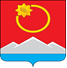 АДМИНИСТРАЦИЯ ТЕНЬКИНСКОГО ГОРОДСКОГО ОКРУГАМАГАДАНСКОЙ ОБЛАСТИП О С Т А Н О В Л Е Н И Е        13.01.2021 № 10-па                 п. Усть-ОмчугО внесении изменений в постановление администрацииТенькинского городского округа Магаданской областиот 15 ноября 2019 года № 316-па «Об утверждении муниципальной программы «Организация и обеспечение отдыха и оздоровления детей в Тенькинском городском округе Магаданской области на 2020-2022 годы»В целях приведения в соответствие с решением Собрания представителей Тенькинского городского округа от 24 декабря 2019 года № 35 «О бюджете муниципального образования «Тенькинский городской округ» Магаданской области на 2020 год и плановый период в 2020-2021 годов», администрация Тенькинского городского округа Магаданской области            п о с т а н о в л я е т:Внести в муниципальную программу «Организация и обеспечение отдыха и оздоровления детей в Тенькинском городском округе Магаданской области на 2020-2022 годы», утвержденную постановлением администрации Тенькинского городского округа от 15 ноября 2019 года № 316-па (далее-Программа) следующие изменения:Позицию «Ресурсное обеспечение муниципальной программы» паспорта Программы изложить в следующей редакции: Приложение № 1 Программы «Система программных мероприятий муниципальной программы «Организация и обеспечение отдыха и оздоровления детей в Тенькинском городском округе Магаданской области   на 2020-2022 годы» к Программе изложить в редакции согласно приложению № 1 к настоящему постановлению.   Приложение № 2 Программы «Важнейшие целевые показатели и индикаторы муниципальной программы, и индикаторы муниципальной программы «Организация и обеспечение отдыха и оздоровления детей                  в Тенькинском городском округе Магаданской области на 2020-2022 годы» к Программе изложить в новой редакции согласно приложению № 2 к настоящему постановлению. 1.4. Приложение №3 Программы «Ресурсное обеспечение муниципальной программы «Организация и обеспечение отдыха и оздоровления детей в Тенькинском городском округе Магаданской области на 2020 - 2022 годы» к Программе изложить в редакции согласно приложению № 3 к настоящему постановлению. 2. Настоящее постановление подлежит официальному опубликованию (обнародованию).Глава Тенькинского городского округа                                          Д.А. Ревутский	«Организация и обеспечение отдыха и оздоровления детей в Тенькинском городском округе Магаданской области на 2020-2022 годы»Система программных мероприятий муниципальной программы»__________________«Ресурсное обеспечение муниципальной программыОбщий объем финансирования муниципальной программы составляет 11 567,2 тыс. рублей, из них по годам:2020 год – 3 413,6 тыс. рублей;2021 год – 4 076,8 тыс. рублей;2022 год – 4 076,8 тыс. рублей;за счет средств местного бюджета(далее также – МБ) – 1 585,9 тыс. рублей, в том числе: 
2020 год –784,3 тыс. рублей;2021 год –400,0 тыс. рублей;2022 год –400,0 тыс. рублей;за счет средств областного бюджета(далее также – ОБ) – 10 962,3 тыс. рублей, в том числе: 
2020 год –2 629,3 тыс. рублей;2021 год –3 676,8 тыс. рублей;2022 год –3 676,8 тыс. рублей.финансирование муниципальной программы
за счет внебюджетных источников не предусмотрено.».Приложение № 1к постановлению администрацииТенькинского городского округа Магаданской области13.01.2021 № 10-па«Приложение №1к муниципальной программе «Организация и обеспечение отдыха и оздоровления детей в Тенькинскомгородском округе Магаданской области на 2020-2022 годы»№ п/п№ п/пНаименование мероприятияИсполнительСрок реализацииСтоимость мероприятия(тыс. руб.)Стоимость мероприятия(тыс. руб.)Стоимость мероприятия(тыс. руб.)Стоимость мероприятия(тыс. руб.)Источник финансирования№ п/п№ п/пНаименование мероприятияИсполнительСрок реализациивсегов т.ч. по годамв т.ч. по годамв т.ч. по годамИсточник финансирования№ п/п№ п/пНаименование мероприятияИсполнительСрок реализациивсего202020212022Источник финансирования11234567891. Мероприятия, обеспечивающие занятость несовершеннолетних1. Мероприятия, обеспечивающие занятость несовершеннолетних1. Мероприятия, обеспечивающие занятость несовершеннолетних1. Мероприятия, обеспечивающие занятость несовершеннолетних1. Мероприятия, обеспечивающие занятость несовершеннолетних1. Мероприятия, обеспечивающие занятость несовершеннолетних1. Мероприятия, обеспечивающие занятость несовершеннолетних1. Мероприятия, обеспечивающие занятость несовершеннолетних1. Мероприятия, обеспечивающие занятость несовершеннолетних1. Мероприятия, обеспечивающие занятость несовершеннолетних1.1.Организация временных рабочих мест для детей и подростковОрганизация временных рабочих мест для детей и подростковСОШ в пос. Усть-Омчуг, СОШ в п. Омчак2020-20220,00,00,00,0БМО1.2.Оплата труда привлеченных специалистовОплата труда привлеченных специалистовСОШ в пос. Усть-Омчуг, СОШ в п. Омчак2020-20223897,5632,51632,51632,5ОБ1.2.Оплата труда привлеченных специалистовОплата труда привлеченных специалистовСОШ в пос. Усть-Омчуг, СОШ в п. Омчак2020-20221372,6654,2359,2359,2БМО1.3.Обеспечение материально-технической базы летних оздоровительных лагерейОбеспечение материально-технической базы летних оздоровительных лагерейСОШ в пос. Усть-Омчуг, СОШ в п. Омчак2020211,7130,140,840,8БМО2.Организация отдыха и оздоровления в лагерях с дневным пребыванием2.Организация отдыха и оздоровления в лагерях с дневным пребыванием2.Организация отдыха и оздоровления в лагерях с дневным пребыванием2.Организация отдыха и оздоровления в лагерях с дневным пребыванием2.Организация отдыха и оздоровления в лагерях с дневным пребыванием2.Организация отдыха и оздоровления в лагерях с дневным пребыванием2.Организация отдыха и оздоровления в лагерях с дневным пребыванием2.Организация отдыха и оздоровления в лагерях с дневным пребыванием2.Организация отдыха и оздоровления в лагерях с дневным пребыванием2.Организация отдыха и оздоровления в лагерях с дневным пребыванием2.1.Проведение культурно-массовых мероприятий, питание детей, страховка, медикаменты и т.д.Проведение культурно-массовых мероприятий, питание детей, страховка, медикаменты и т.д.СОШ в пос. Усть-Омчуг, СОШ в п. Омчак20206085,41996,82044,32044,3ОБ                                                                                                                      Приложение № 2                                                                                           к постановлению администрации                                                                                             Тенькинского городского округа                                                                                                                Магаданской области                                                                                                                13.01.2021 № 10-па                                                                                                                      «Приложение № 2                                                                             к муниципальной программе «Организация                                                                            и обеспечение отдыха и оздоровления детей                                                                                               в Тенькинском городском округе                                                                                 Магаданской области на 2020-2022 годы»                                       Важнейшие целевые показатели и индикаторы                                                      муниципальной программы                                «Организация и обеспечение отдыха и оздоровления детей                 в Тенькинском городском округе Магаданской области на 2020-2022 годы»                                                                        (наименованием муниципальной программы)»                                                                                                                       Приложение № 3                                                                                           к постановлению администрации                                                                                             Тенькинского городского округа                                                                                                                Магаданской области                                                                                                                13.01.2021 № 10-па                                                                                                                      «Приложение № 3                                                                             к муниципальной программе «Организация                                                                            и обеспечение отдыха и оздоровления детей                                                                                               в Тенькинском городском округе                                                                                 Магаданской области на 2020-2022 годы»                                  Ресурсное обеспечение муниципальной программы
                           «Организация и обеспечение отдыха и оздоровления детей                               в Тенькинском городском округе Магаданской области                                                                    на 2020-2022 годы»